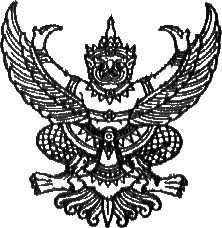 ประกาศองค์การบริหารส่วนตำบลไทยบุรี   เรื่อง  สอบราคาจ้างเหมาโครงการก่อสร้างถนน คสล.สายชลประทานสาย 2 หมู่ 5 - หมู่ 9…………………………………………………………..	ด้วย   องค์การบริหารส่วนตำบลไทยบุรี  มีความประสงค์จะสอบราคาจ้างเหมาตามโครงการก่อสร้างถนนคอนกรีตเสริมเหล็กสายชลประทานสาย 2  หมู่ 5 – หมู่ 9  เพื่อจ่ายเป็นค่าจ้างเหมาก่อสร้างถนนคอนกรีตเสริมเหล็กสายชลประทานสาย 2 หมู่ที่ 5   ผิวจราจร  กว้าง 4 เมตร ระยะทาง  200  เมตร  หนา  0.15  เมตร  หรือพื้นที่คอนกรีตเสริมเหล็กไม่น้อยกว่า  800  ตารางเมตร  และไหล่ทาง    หินคลุกข้างละ  0.50  เมตร  หรือพื้นที่หินคลุกไม่น้อยกว่า  200  ตารางเมตร  พร้อมติดตั้งป้ายรายละเอียดงานก่อสร้างในระหว่างดำเนินการก่อสร้าง   จำนวน  1  ป้าย  และป้ายประชาสัมพันธ์โครงการหลังก่อสร้างแล้วเสร็จ  จำนวน 1 ป้าย  ตาม แบบ อบต.กำหนด ณ  หมู่ที่  5  หมู่ที่  9  ตำบลไทยบุรี  อ.ท่าศาลา  จ.นครศรีธรรมราช	ราคางบประมาณ   392,000.-  บาท   ราคากลางเป็นเงิน   395,034.12  บาท	ผู้มีสิทธิเสนอราคาจะต้องมีคุณสมบัติดังนี้	1.  เป็นนิติบุคคล  หรือบุคคลธรรมดา  ที่มีอาชีพรับจ้างทำงานที่สอบราคาดังกล่าว	2.  ไม่เป็นผู้ที่ถูกแจ้งเวียนชื่อเป็นผู้ทิ้งงานของทางราชการ รัฐวิสาหกิจ หรือหน่วยการบริหารราชการส่วนท้องถิ่นในขณะที่ยื่นซองสอบราคา	3.  มีผลงานก่อสร้างประเภทเดียวกัน  ในวงเงินไม่เกิน   196,000.-  บาท     	กำหนดดูสถานที่    ในวันที่  10 กรกฎาคม  2557  เวลา  09.00  น. ให้ไปพร้อมกัน  ณ  ห้องประชุมสภาองค์การ          บริหารส่วนตำบลไทยบุรี   และไปดูสถานที่   เวลา   09.30   น.   และรับฟังคำชี้แจงรายละเอียดเพิ่มเติม   ( ถ้ามี )   เวลา   11.30  น.  ณ  ห้องประชุมสภาองค์การบริหารส่วนตำบลไทยบุรี   (ผู้ที่ไม่มาดูสถานที่ก่อสร้างให้ถือว่าได้ดูสถานที่ก่อสร้างแล้วจะโต้แย้งซึ่งสิทธิหรือประโยชน์ใด ๆ ของตนมิได้)กำหนดยื่นซองสอบราคา  ในวันที่   30  มิถุนายน  –  10  กรกฎาคม  2557  ระหว่างเวลา  08.30  น. ถึง   16.30  น.        ณ  ที่ทำการองค์การบริหารส่วนตำบลไทยบุรี  และในวันที่   15  กรกฎาคม  2557  ระหว่างเวลา   08.30   น.  ถึง   16.30  น.           ณ  ศูนย์ข้อมูลข่าวสารการซื้อหรือการจ้าง   อำเภอท่าศาลา   จังหวัดนครศรีฯ   หรือโดยทางไปรษณีย์ลงทะเบียน  และกำหนดเปิดซอง  สอบราคา  ในวันที่  16  กรกฎาคม  2557 เวลา  09.00 น.  ถึง  11.00  น.  ณ  ศูนย์ข้อมูลข่าวสารการซื้อหรือการจ้าง  อำเภอท่าศาลา                    จังหวัดนครศรีธรรมราช	ผู้สนใจติดต่อขอรับ/ซื้อเอกสารสอบราคาในราคาชุดละ  1,500.-  บาท  ได้ที่  ส่วนการคลัง  องค์การบริหารส่วนตำบล        ไทยบุรี  ระหว่างวันที่   30  มิถุนายน – 15  กรกฎาคม  2557   ในเวลาราชการ   หากมีข้อสงสัยประการใดโปรดสอบถามทางโทรศัพท์หมายเลข   0-7577-0278  ต่อ  13  ในวันและเวลาราชการ 	                 ประกาศ  ณ  วันที่   27   เดือนมิถุนายน   พ.ศ.  2557			                      ดาบตำรวจ						(การุณ   พุทธคุ้ม)				          นายกองค์การบริหารส่วนตำบลไทยบุรี